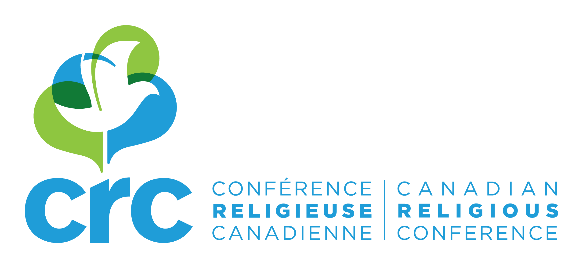 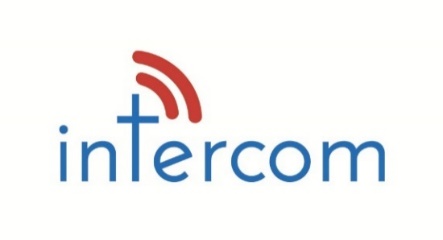 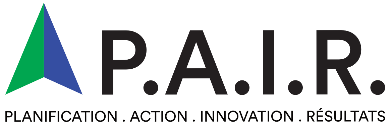 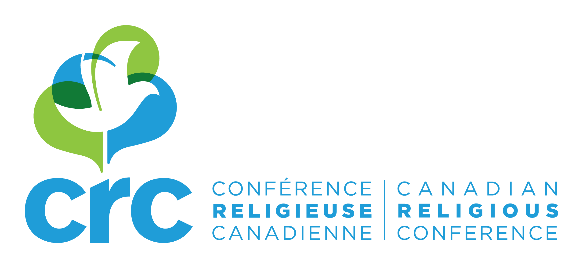 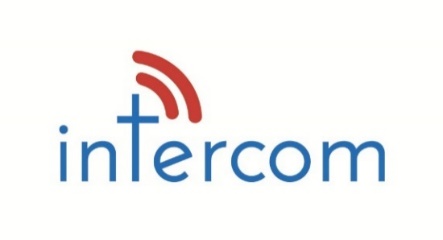 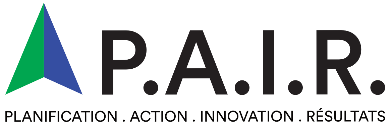 COMPRENDRE LES COMMUNICATIONSMardi 4 décembre 2018 (8 h 30 - 15 h 15)Congrégation de Notre-Dame2330, rue Sherbrooke OuestMontréal (Québec)  H3H 1G8FORMULAIRE D’INSCRIPTIONTarif : 80 $ (repas inclus)Nom du (de la) participant(e) :   	_Communauté :  	SVP, cochez le statut de la personne inscrite :	Supérieure		Membre de la communauté en charge des communications	Membre du conseil		Personne laïque en charge des communicationsCourriel :   	Veuillez svp utiliser un formulaire par personne. Une fois complété, merci de le transmettre par courriel à Nathalie Gauthier : ngauthier@crc-canada.orgPAIEMENT À LA PORTE.Moyens de paiement :ComptantChèque (à l’ordre de « Conférence religieuse canadienne » ou « CRC »)Si vous inscrivez plusieurs personnes, veuillez svp ne joindre qu’un seul cheque pour tous les participants.HÉBERGEMENT : pour réserver une chambre, veuillez contacter Madame Sylvie Beaulieu de la Congrégation de Notre-Dame au 514 931-5891 poste 259 ou par courriel à sbeaulieu@cnd-m.org.Information : communications@crc-canada.orgInscription : Nathalie Gauthier, ngauthier@crc-canada.org